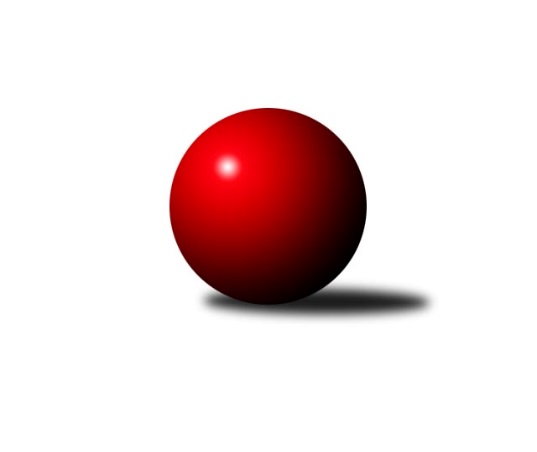 Č.11Ročník 2016/2017	27.4.2024 Krajský přebor OL  2016/2017Statistika 11. kolaTabulka družstev:		družstvo	záp	výh	rem	proh	skore	sety	průměr	body	plné	dorážka	chyby	1.	TJ Kovohutě Břidličná ˝B˝	11	10	0	1	59.0 : 29.0 	(80.5 : 51.5)	2505	20	1724	780	37.5	2.	KK Šumperk ˝C˝	11	8	1	2	55.0 : 33.0 	(72.0 : 60.0)	2507	17	1731	775	35.9	3.	Spartak Přerov ˝C˝	11	6	1	4	48.5 : 39.5 	(71.5 : 60.5)	2480	13	1747	733	46	4.	KK Zábřeh  ˝C˝	11	5	2	4	51.0 : 37.0 	(70.0 : 62.0)	2471	12	1733	738	42.6	5.	KK Lipník nad Bečvou ˝A˝	11	6	0	5	49.5 : 38.5 	(68.5 : 63.5)	2457	12	1702	756	42.8	6.	TJ Horní Benešov ˝C˝	11	6	0	5	43.5 : 44.5 	(67.0 : 65.0)	2438	12	1706	732	43.5	7.	KK Jiskra Rýmařov ˝B˝	11	5	1	5	44.5 : 43.5 	(70.0 : 62.0)	2480	11	1732	748	45.1	8.	Sokol Přemyslovice ˝B˝	11	5	1	5	43.0 : 45.0 	(61.0 : 71.0)	2514	11	1738	777	40.5	9.	KK Šumperk ˝B˝	11	5	0	6	47.5 : 40.5 	(68.5 : 63.5)	2466	10	1732	734	39.9	10.	TJ Tatran Litovel	11	3	1	7	30.0 : 58.0 	(51.5 : 80.5)	2365	7	1667	699	48.5	11.	TJ Pozemstav Prostějov	11	2	0	9	30.0 : 58.0 	(60.0 : 72.0)	2417	4	1694	723	42.8	12.	TJ Horní Benešov ˝D˝	11	1	1	9	26.5 : 61.5 	(51.5 : 80.5)	2409	3	1698	711	52.5Tabulka doma:		družstvo	záp	výh	rem	proh	skore	sety	průměr	body	maximum	minimum	1.	TJ Kovohutě Břidličná ˝B˝	6	6	0	0	35.5 : 12.5 	(46.0 : 26.0)	2418	12	2459	2332	2.	TJ Horní Benešov ˝C˝	6	5	0	1	33.5 : 14.5 	(41.5 : 30.5)	2589	10	2648	2534	3.	KK Šumperk ˝C˝	5	4	1	0	26.0 : 14.0 	(31.0 : 29.0)	2503	9	2560	2457	4.	Spartak Přerov ˝C˝	5	4	0	1	28.0 : 12.0 	(37.5 : 22.5)	2620	8	2677	2574	5.	KK Šumperk ˝B˝	5	4	0	1	26.5 : 13.5 	(33.0 : 27.0)	2491	8	2563	2426	6.	KK Jiskra Rýmařov ˝B˝	6	3	1	2	27.0 : 21.0 	(39.0 : 33.0)	2557	7	2629	2453	7.	KK Zábřeh  ˝C˝	5	3	0	2	27.0 : 13.0 	(33.0 : 27.0)	2498	6	2587	2452	8.	KK Lipník nad Bečvou ˝A˝	5	3	0	2	24.0 : 16.0 	(33.5 : 26.5)	2390	6	2432	2352	9.	Sokol Přemyslovice ˝B˝	6	3	0	3	24.0 : 24.0 	(31.0 : 41.0)	2450	6	2520	2377	10.	TJ Tatran Litovel	5	2	1	2	18.0 : 22.0 	(27.0 : 33.0)	2427	5	2492	2368	11.	TJ Pozemstav Prostějov	6	2	0	4	22.0 : 26.0 	(37.5 : 34.5)	2471	4	2549	2393	12.	TJ Horní Benešov ˝D˝	6	1	1	4	18.5 : 29.5 	(31.5 : 40.5)	2455	3	2583	2374Tabulka venku:		družstvo	záp	výh	rem	proh	skore	sety	průměr	body	maximum	minimum	1.	TJ Kovohutě Břidličná ˝B˝	5	4	0	1	23.5 : 16.5 	(34.5 : 25.5)	2522	8	2587	2426	2.	KK Šumperk ˝C˝	6	4	0	2	29.0 : 19.0 	(41.0 : 31.0)	2507	8	2630	2366	3.	KK Lipník nad Bečvou ˝A˝	6	3	0	3	25.5 : 22.5 	(35.0 : 37.0)	2468	6	2581	2313	4.	KK Zábřeh  ˝C˝	6	2	2	2	24.0 : 24.0 	(37.0 : 35.0)	2466	6	2546	2358	5.	Sokol Přemyslovice ˝B˝	5	2	1	2	19.0 : 21.0 	(30.0 : 30.0)	2527	5	2584	2441	6.	Spartak Přerov ˝C˝	6	2	1	3	20.5 : 27.5 	(34.0 : 38.0)	2452	5	2517	2349	7.	KK Jiskra Rýmařov ˝B˝	5	2	0	3	17.5 : 22.5 	(31.0 : 29.0)	2465	4	2507	2412	8.	TJ Horní Benešov ˝C˝	5	1	0	4	10.0 : 30.0 	(25.5 : 34.5)	2408	2	2522	2297	9.	KK Šumperk ˝B˝	6	1	0	5	21.0 : 27.0 	(35.5 : 36.5)	2469	2	2623	2259	10.	TJ Tatran Litovel	6	1	0	5	12.0 : 36.0 	(24.5 : 47.5)	2353	2	2446	2285	11.	TJ Pozemstav Prostějov	5	0	0	5	8.0 : 32.0 	(22.5 : 37.5)	2406	0	2569	2277	12.	TJ Horní Benešov ˝D˝	5	0	0	5	8.0 : 32.0 	(20.0 : 40.0)	2436	0	2612	2268Tabulka podzimní části:		družstvo	záp	výh	rem	proh	skore	sety	průměr	body	doma	venku	1.	TJ Kovohutě Břidličná ˝B˝	11	10	0	1	59.0 : 29.0 	(80.5 : 51.5)	2505	20 	6 	0 	0 	4 	0 	1	2.	KK Šumperk ˝C˝	11	8	1	2	55.0 : 33.0 	(72.0 : 60.0)	2507	17 	4 	1 	0 	4 	0 	2	3.	Spartak Přerov ˝C˝	11	6	1	4	48.5 : 39.5 	(71.5 : 60.5)	2480	13 	4 	0 	1 	2 	1 	3	4.	KK Zábřeh  ˝C˝	11	5	2	4	51.0 : 37.0 	(70.0 : 62.0)	2471	12 	3 	0 	2 	2 	2 	2	5.	KK Lipník nad Bečvou ˝A˝	11	6	0	5	49.5 : 38.5 	(68.5 : 63.5)	2457	12 	3 	0 	2 	3 	0 	3	6.	TJ Horní Benešov ˝C˝	11	6	0	5	43.5 : 44.5 	(67.0 : 65.0)	2438	12 	5 	0 	1 	1 	0 	4	7.	KK Jiskra Rýmařov ˝B˝	11	5	1	5	44.5 : 43.5 	(70.0 : 62.0)	2480	11 	3 	1 	2 	2 	0 	3	8.	Sokol Přemyslovice ˝B˝	11	5	1	5	43.0 : 45.0 	(61.0 : 71.0)	2514	11 	3 	0 	3 	2 	1 	2	9.	KK Šumperk ˝B˝	11	5	0	6	47.5 : 40.5 	(68.5 : 63.5)	2466	10 	4 	0 	1 	1 	0 	5	10.	TJ Tatran Litovel	11	3	1	7	30.0 : 58.0 	(51.5 : 80.5)	2365	7 	2 	1 	2 	1 	0 	5	11.	TJ Pozemstav Prostějov	11	2	0	9	30.0 : 58.0 	(60.0 : 72.0)	2417	4 	2 	0 	4 	0 	0 	5	12.	TJ Horní Benešov ˝D˝	11	1	1	9	26.5 : 61.5 	(51.5 : 80.5)	2409	3 	1 	1 	4 	0 	0 	5Tabulka jarní části:		družstvo	záp	výh	rem	proh	skore	sety	průměr	body	doma	venku	1.	KK Šumperk ˝B˝	0	0	0	0	0.0 : 0.0 	(0.0 : 0.0)	0	0 	0 	0 	0 	0 	0 	0 	2.	KK Lipník nad Bečvou ˝A˝	0	0	0	0	0.0 : 0.0 	(0.0 : 0.0)	0	0 	0 	0 	0 	0 	0 	0 	3.	Sokol Přemyslovice ˝B˝	0	0	0	0	0.0 : 0.0 	(0.0 : 0.0)	0	0 	0 	0 	0 	0 	0 	0 	4.	TJ Horní Benešov ˝D˝	0	0	0	0	0.0 : 0.0 	(0.0 : 0.0)	0	0 	0 	0 	0 	0 	0 	0 	5.	KK Jiskra Rýmařov ˝B˝	0	0	0	0	0.0 : 0.0 	(0.0 : 0.0)	0	0 	0 	0 	0 	0 	0 	0 	6.	TJ Horní Benešov ˝C˝	0	0	0	0	0.0 : 0.0 	(0.0 : 0.0)	0	0 	0 	0 	0 	0 	0 	0 	7.	KK Zábřeh  ˝C˝	0	0	0	0	0.0 : 0.0 	(0.0 : 0.0)	0	0 	0 	0 	0 	0 	0 	0 	8.	TJ Tatran Litovel	0	0	0	0	0.0 : 0.0 	(0.0 : 0.0)	0	0 	0 	0 	0 	0 	0 	0 	9.	TJ Pozemstav Prostějov	0	0	0	0	0.0 : 0.0 	(0.0 : 0.0)	0	0 	0 	0 	0 	0 	0 	0 	10.	TJ Kovohutě Břidličná ˝B˝	0	0	0	0	0.0 : 0.0 	(0.0 : 0.0)	0	0 	0 	0 	0 	0 	0 	0 	11.	KK Šumperk ˝C˝	0	0	0	0	0.0 : 0.0 	(0.0 : 0.0)	0	0 	0 	0 	0 	0 	0 	0 	12.	Spartak Přerov ˝C˝	0	0	0	0	0.0 : 0.0 	(0.0 : 0.0)	0	0 	0 	0 	0 	0 	0 	0 Zisk bodů pro družstvo:		jméno hráče	družstvo	body	zápasy	v %	dílčí body	sety	v %	1.	Zdeněk Fiury ml. ml.	TJ Kovohutě Břidličná ˝B˝ 	9	/	9	(100%)	16	/	18	(89%)	2.	Růžena Smrčková 	KK Šumperk ˝B˝ 	9	/	11	(82%)	16	/	22	(73%)	3.	Kateřina Zapletalová 	KK Šumperk ˝B˝ 	8.5	/	10	(85%)	14	/	20	(70%)	4.	Rostislav Petřík 	Spartak Přerov ˝C˝ 	8	/	9	(89%)	17	/	18	(94%)	5.	Petr Hendrych 	KK Lipník nad Bečvou ˝A˝ 	8	/	9	(89%)	14.5	/	18	(81%)	6.	Martin Rédr 	Spartak Přerov ˝C˝ 	8	/	9	(89%)	14	/	18	(78%)	7.	Romana Valová 	KK Jiskra Rýmařov ˝B˝ 	8	/	10	(80%)	16	/	20	(80%)	8.	Petr Otáhal 	TJ Kovohutě Břidličná ˝B˝ 	8	/	10	(80%)	13	/	20	(65%)	9.	Miroslav Bodanský 	KK Zábřeh  ˝C˝ 	8	/	11	(73%)	12	/	22	(55%)	10.	Petr Chlachula 	KK Jiskra Rýmařov ˝B˝ 	7.5	/	11	(68%)	16	/	22	(73%)	11.	Ján Ludrovský 	KK Šumperk ˝B˝ 	7	/	8	(88%)	11	/	16	(69%)	12.	Richard Štětka 	KK Lipník nad Bečvou ˝A˝ 	7	/	8	(88%)	10	/	16	(63%)	13.	Milan Dvorský 	Sokol Přemyslovice ˝B˝ 	7	/	8	(88%)	9	/	16	(56%)	14.	Jaromír Rabenseifner 	KK Šumperk ˝C˝ 	7	/	9	(78%)	13	/	18	(72%)	15.	Pavel Heinisch 	KK Šumperk ˝C˝ 	7	/	10	(70%)	11	/	20	(55%)	16.	Mykola Vološčuk 	KK Zábřeh  ˝C˝ 	7	/	10	(70%)	11	/	20	(55%)	17.	Aneta Kubešová 	TJ Horní Benešov ˝C˝ 	7	/	11	(64%)	12	/	22	(55%)	18.	Kamila Chládková 	KK Zábřeh  ˝C˝ 	6	/	9	(67%)	13	/	18	(72%)	19.	Tomáš Fiury 	TJ Kovohutě Břidličná ˝B˝ 	6	/	10	(60%)	15.5	/	20	(78%)	20.	Martin Sedlář 	KK Šumperk ˝C˝ 	6	/	10	(60%)	14	/	20	(70%)	21.	Jiří Hendrych 	TJ Horní Benešov ˝D˝ 	6	/	10	(60%)	13.5	/	20	(68%)	22.	Jaroslav Vymazal 	KK Šumperk ˝C˝ 	6	/	10	(60%)	9	/	20	(45%)	23.	Miroslav Ondrouch 	Sokol Přemyslovice ˝B˝ 	6	/	11	(55%)	11	/	22	(50%)	24.	Miloslav Petrů 	TJ Horní Benešov ˝C˝ 	6	/	11	(55%)	10.5	/	22	(48%)	25.	Martin Mikeska 	KK Jiskra Rýmařov ˝B˝ 	6	/	11	(55%)	10	/	22	(45%)	26.	Jan Lenhart 	Spartak Přerov ˝C˝ 	5.5	/	9	(61%)	10.5	/	18	(58%)	27.	Jaroslav Pěcha 	KK Lipník nad Bečvou ˝A˝ 	5.5	/	10	(55%)	8	/	20	(40%)	28.	Vilém Berger 	TJ Kovohutě Břidličná ˝B˝ 	5.5	/	11	(50%)	12	/	22	(55%)	29.	Helena Sobčáková 	KK Zábřeh  ˝C˝ 	5	/	6	(83%)	7	/	12	(58%)	30.	Tomáš Zatloukal 	Sokol Přemyslovice ˝B˝ 	5	/	9	(56%)	10	/	18	(56%)	31.	František Langer 	KK Zábřeh  ˝C˝ 	5	/	9	(56%)	10	/	18	(56%)	32.	Martin Sekanina 	KK Lipník nad Bečvou ˝A˝ 	5	/	10	(50%)	12	/	20	(60%)	33.	Stanislav Brosinger 	TJ Tatran Litovel 	5	/	10	(50%)	11.5	/	20	(58%)	34.	Milan Vymazal 	KK Šumperk ˝C˝ 	5	/	11	(45%)	13	/	22	(59%)	35.	Michael Dostál 	TJ Horní Benešov ˝C˝ 	5	/	11	(45%)	10	/	22	(45%)	36.	Vlastimila Kolářová 	KK Lipník nad Bečvou ˝A˝ 	5	/	11	(45%)	9	/	22	(41%)	37.	Zdeněk Kment 	TJ Horní Benešov ˝D˝ 	4.5	/	10	(45%)	10	/	20	(50%)	38.	Markéta Knapková 	KK Šumperk ˝B˝ 	4	/	5	(80%)	5	/	10	(50%)	39.	Stanislav Feike 	TJ Pozemstav Prostějov 	4	/	6	(67%)	6	/	12	(50%)	40.	Michal Rašťák 	TJ Horní Benešov ˝C˝ 	4	/	7	(57%)	7	/	14	(50%)	41.	Jan Špalek 	KK Lipník nad Bečvou ˝A˝ 	4	/	8	(50%)	9	/	16	(56%)	42.	Miroslav Plachý 	TJ Pozemstav Prostějov 	4	/	8	(50%)	7	/	16	(44%)	43.	Miroslav Sigmund 	TJ Tatran Litovel 	4	/	9	(44%)	9	/	18	(50%)	44.	Jaroslav Vidim 	TJ Tatran Litovel 	4	/	9	(44%)	7	/	18	(39%)	45.	Jiří Karafiát 	KK Zábřeh  ˝C˝ 	4	/	9	(44%)	5	/	18	(28%)	46.	Jiří Kankovský 	Sokol Přemyslovice ˝B˝ 	4	/	10	(40%)	8	/	20	(40%)	47.	Ludvík Vymazal 	TJ Tatran Litovel 	4	/	10	(40%)	6	/	20	(30%)	48.	Jiří Polášek 	KK Jiskra Rýmařov ˝B˝ 	4	/	11	(36%)	11	/	22	(50%)	49.	Jaromír Hendrych st. 	TJ Horní Benešov ˝D˝ 	4	/	11	(36%)	10	/	22	(45%)	50.	Zdeněk Fiury st. st.	TJ Kovohutě Břidličná ˝B˝ 	3.5	/	6	(58%)	5	/	12	(42%)	51.	David Kaluža 	TJ Horní Benešov ˝C˝ 	3.5	/	11	(32%)	13	/	22	(59%)	52.	Václav Kolařík ml. 	TJ Pozemstav Prostějov 	3	/	3	(100%)	5	/	6	(83%)	53.	Pavel Švan 	KK Jiskra Rýmařov ˝B˝ 	3	/	5	(60%)	4.5	/	10	(45%)	54.	Václav Kovařík 	TJ Pozemstav Prostějov 	3	/	6	(50%)	9	/	12	(75%)	55.	Václav Pumprla 	Spartak Přerov ˝C˝ 	3	/	6	(50%)	8	/	12	(67%)	56.	Libor Daňa 	Spartak Přerov ˝C˝ 	3	/	6	(50%)	6	/	12	(50%)	57.	Lukáš Vybíral 	Sokol Přemyslovice ˝B˝ 	3	/	7	(43%)	7	/	14	(50%)	58.	Jiří Kráčmar 	TJ Tatran Litovel 	3	/	7	(43%)	5	/	14	(36%)	59.	Jiří Kohoutek 	Spartak Přerov ˝C˝ 	3	/	7	(43%)	3	/	14	(21%)	60.	Ludmila Mederová 	KK Šumperk ˝B˝ 	3	/	8	(38%)	9	/	16	(56%)	61.	Miloslav Krchov 	TJ Kovohutě Břidličná ˝B˝ 	3	/	8	(38%)	8	/	16	(50%)	62.	Barbora Bártková 	TJ Horní Benešov ˝C˝ 	3	/	8	(38%)	7.5	/	16	(47%)	63.	Pavel Černohous 	TJ Pozemstav Prostějov 	3	/	8	(38%)	6	/	16	(38%)	64.	Michal Symerský 	Spartak Přerov ˝C˝ 	3	/	8	(38%)	5	/	16	(31%)	65.	David Rozsypal 	TJ Pozemstav Prostějov 	3	/	9	(33%)	8	/	18	(44%)	66.	Michal Gajdík 	KK Šumperk ˝C˝ 	3	/	9	(33%)	6	/	18	(33%)	67.	Josef Veselý 	TJ Kovohutě Břidličná ˝B˝ 	3	/	10	(30%)	10	/	20	(50%)	68.	Miroslav Petřek st.	TJ Horní Benešov ˝D˝ 	3	/	10	(30%)	4	/	20	(20%)	69.	Marek Kankovský 	Sokol Přemyslovice ˝B˝ 	2	/	3	(67%)	5	/	6	(83%)	70.	Martin Zaoral 	Sokol Přemyslovice ˝B˝ 	2	/	3	(67%)	3	/	6	(50%)	71.	Tomáš Pěnička 	KK Zábřeh  ˝C˝ 	2	/	4	(50%)	5	/	8	(63%)	72.	Jiří Vrobel 	TJ Tatran Litovel 	2	/	4	(50%)	4	/	8	(50%)	73.	Michal Strachota 	KK Šumperk ˝C˝ 	2	/	4	(50%)	4	/	8	(50%)	74.	Vlastimil Kozák 	TJ Tatran Litovel 	2	/	5	(40%)	6	/	10	(60%)	75.	Eliška Dokoupilová 	KK Šumperk ˝B˝ 	2	/	5	(40%)	4.5	/	10	(45%)	76.	Milan Smékal 	Sokol Přemyslovice ˝B˝ 	2	/	5	(40%)	3	/	10	(30%)	77.	Jiří Srovnal 	KK Zábřeh  ˝C˝ 	2	/	6	(33%)	7	/	12	(58%)	78.	Josef Čapka 	TJ Pozemstav Prostějov 	2	/	6	(33%)	6	/	12	(50%)	79.	 	 	2	/	6	(33%)	5	/	12	(42%)	80.	Zdeněk Žanda 	TJ Horní Benešov ˝D˝ 	2	/	6	(33%)	5	/	12	(42%)	81.	Michal Blažek 	TJ Horní Benešov ˝D˝ 	2	/	6	(33%)	4	/	12	(33%)	82.	Miroslav Adámek 	KK Šumperk ˝B˝ 	2	/	6	(33%)	4	/	12	(33%)	83.	Pavla Hendrychová 	TJ Horní Benešov ˝D˝ 	2	/	8	(25%)	4	/	16	(25%)	84.	Josef Jurda 	TJ Pozemstav Prostějov 	2	/	11	(18%)	7	/	22	(32%)	85.	Marek Bilíček 	TJ Horní Benešov ˝C˝ 	1	/	1	(100%)	2	/	2	(100%)	86.	Jana Kulhánková 	KK Lipník nad Bečvou ˝A˝ 	1	/	1	(100%)	2	/	2	(100%)	87.	Petr Hájek 	Sokol Přemyslovice ˝B˝ 	1	/	1	(100%)	1	/	2	(50%)	88.	Zdeněk Smrža 	TJ Horní Benešov ˝C˝ 	1	/	1	(100%)	1	/	2	(50%)	89.	Jaroslav Koppa 	KK Lipník nad Bečvou ˝A˝ 	1	/	1	(100%)	1	/	2	(50%)	90.	Jan Semrád 	KK Šumperk ˝C˝ 	1	/	2	(50%)	2	/	4	(50%)	91.	Hana Pethsová 	TJ Horní Benešov ˝C˝ 	1	/	3	(33%)	3	/	6	(50%)	92.	Miroslav Mrkos 	KK Šumperk ˝B˝ 	1	/	3	(33%)	2	/	6	(33%)	93.	Zdeňka Habartová 	TJ Horní Benešov ˝D˝ 	1	/	3	(33%)	1	/	6	(17%)	94.	Michal Ihnát 	KK Jiskra Rýmařov ˝B˝ 	1	/	5	(20%)	4.5	/	10	(45%)	95.	Vilém Zeiner 	KK Lipník nad Bečvou ˝A˝ 	1	/	5	(20%)	3	/	10	(30%)	96.	Jana Ovčačíková 	KK Jiskra Rýmařov ˝B˝ 	1	/	5	(20%)	2	/	10	(20%)	97.	Michal Kolář 	Sokol Přemyslovice ˝B˝ 	1	/	6	(17%)	4	/	12	(33%)	98.	Bedřiška Šrotová 	KK Šumperk ˝B˝ 	1	/	6	(17%)	2	/	12	(17%)	99.	Jiří Hradílek 	Spartak Přerov ˝C˝ 	1	/	7	(14%)	4	/	14	(29%)	100.	Ivan Brzobohatý 	TJ Pozemstav Prostějov 	1	/	7	(14%)	4	/	14	(29%)	101.	Martin Holas 	Spartak Přerov ˝C˝ 	0	/	1	(0%)	1	/	2	(50%)	102.	Josef Šindler 	TJ Horní Benešov ˝C˝ 	0	/	1	(0%)	1	/	2	(50%)	103.	Ladislav Mandák 	KK Lipník nad Bečvou ˝A˝ 	0	/	1	(0%)	0	/	2	(0%)	104.	Jiří Okleštěk 	KK Zábřeh  ˝C˝ 	0	/	1	(0%)	0	/	2	(0%)	105.	Michal Mainuš 	KK Lipník nad Bečvou ˝A˝ 	0	/	1	(0%)	0	/	2	(0%)	106.	Libor Příhoda 	KK Šumperk ˝C˝ 	0	/	1	(0%)	0	/	2	(0%)	107.	Martin Bartoš 	Spartak Přerov ˝C˝ 	0	/	2	(0%)	1	/	4	(25%)	108.	Štěpán Charník 	KK Jiskra Rýmařov ˝B˝ 	0	/	2	(0%)	1	/	4	(25%)	109.	Jaromír Janošec 	TJ Tatran Litovel 	0	/	2	(0%)	0	/	4	(0%)	110.	Martin Hampl 	TJ Tatran Litovel 	0	/	3	(0%)	0	/	6	(0%)	111.	Jaroslav Ďulík 	TJ Tatran Litovel 	0	/	6	(0%)	2	/	12	(17%)Průměry na kuželnách:		kuželna	průměr	plné	dorážka	chyby	výkon na hráče	1.	TJ Spartak Přerov, 1-6	2577	1774	802	39.6	(429.5)	2.	KK Jiskra Rýmařov, 1-4	2538	1762	775	43.3	(423.0)	3.	 Horní Benešov, 1-4	2517	1766	751	48.8	(419.7)	4.	KK Zábřeh, 1-4	2476	1711	765	39.3	(412.7)	5.	KK Šumperk, 1-4	2473	1729	743	43.4	(412.2)	6.	TJ  Prostějov, 1-4	2471	1726	745	40.3	(412.0)	7.	Sokol Přemyslovice, 1-4	2456	1708	747	40.9	(409.4)	8.	TJ Tatran Litovel, 1-2	2453	1706	747	42.6	(409.0)	9.	TJ Kovohutě Břidličná, 1-2	2367	1656	711	40.3	(394.6)	10.	KK Lipník nad Bečvou, 1-2	2360	1656	703	46.3	(393.4)Nejlepší výkony na kuželnách:TJ Spartak Přerov, 1-6Spartak Přerov ˝C˝	2677	5. kolo	Helena Sobčáková 	KK Zábřeh  ˝C˝	497	3. koloSpartak Přerov ˝C˝	2636	8. kolo	Michal Symerský 	Spartak Přerov ˝C˝	473	5. koloSpartak Přerov ˝C˝	2635	3. kolo	Martin Rédr 	Spartak Přerov ˝C˝	471	11. koloKK Šumperk ˝B˝	2623	5. kolo	Růžena Smrčková 	KK Šumperk ˝B˝	462	5. koloSokol Přemyslovice ˝B˝	2584	11. kolo	Jiří Kohoutek 	Spartak Přerov ˝C˝	460	3. koloSpartak Přerov ˝C˝	2576	10. kolo	Rostislav Petřík 	Spartak Přerov ˝C˝	455	8. koloSpartak Přerov ˝C˝	2574	11. kolo	Jan Lenhart 	Spartak Přerov ˝C˝	454	5. koloKK Zábřeh  ˝C˝	2546	3. kolo	Václav Pumprla 	Spartak Přerov ˝C˝	454	8. koloKK Jiskra Rýmařov ˝B˝	2507	8. kolo	Rostislav Petřík 	Spartak Přerov ˝C˝	454	5. koloKK Lipník nad Bečvou ˝A˝	2412	10. kolo	Václav Pumprla 	Spartak Přerov ˝C˝	453	3. koloKK Jiskra Rýmařov, 1-4KK Jiskra Rýmařov ˝B˝	2629	9. kolo	Romana Valová 	KK Jiskra Rýmařov ˝B˝	475	5. koloKK Jiskra Rýmařov ˝B˝	2592	5. kolo	Růžena Smrčková 	KK Šumperk ˝B˝	473	3. koloTJ Kovohutě Břidličná ˝B˝	2587	7. kolo	Miloslav Krchov 	TJ Kovohutě Břidličná ˝B˝	471	7. koloKK Jiskra Rýmařov ˝B˝	2572	7. kolo	Romana Valová 	KK Jiskra Rýmařov ˝B˝	467	9. koloSokol Přemyslovice ˝B˝	2568	5. kolo	Petr Chlachula 	KK Jiskra Rýmařov ˝B˝	464	7. koloKK Jiskra Rýmařov ˝B˝	2548	1. kolo	Kateřina Zapletalová 	KK Šumperk ˝B˝	462	3. koloKK Jiskra Rýmařov ˝B˝	2546	3. kolo	Petr Chlachula 	KK Jiskra Rýmařov ˝B˝	461	3. koloKK Zábřeh  ˝C˝	2541	1. kolo	Jiří Polášek 	KK Jiskra Rýmařov ˝B˝	459	9. koloKK Šumperk ˝B˝	2521	3. kolo	Petr Chlachula 	KK Jiskra Rýmařov ˝B˝	459	9. koloKK Lipník nad Bečvou ˝A˝	2496	11. kolo	Ludmila Mederová 	KK Šumperk ˝B˝	456	3. kolo Horní Benešov, 1-4TJ Horní Benešov ˝C˝	2648	11. kolo	Michael Dostál 	TJ Horní Benešov ˝C˝	487	5. koloTJ Horní Benešov ˝C˝	2636	5. kolo	Václav Kovařík 	TJ Pozemstav Prostějov	478	8. koloKK Šumperk ˝C˝	2630	9. kolo	Jiří Hendrych 	TJ Horní Benešov ˝D˝	467	1. koloTJ Horní Benešov ˝D˝	2612	11. kolo	Michael Dostál 	TJ Horní Benešov ˝C˝	464	11. koloKK Šumperk ˝C˝	2610	5. kolo	Michael Dostál 	TJ Horní Benešov ˝C˝	464	3. koloTJ Horní Benešov ˝D˝	2583	1. kolo	Zdeněk Kment 	TJ Horní Benešov ˝D˝	462	6. koloTJ Horní Benešov ˝C˝	2581	3. kolo	Jiří Kankovský 	Sokol Přemyslovice ˝B˝	462	2. koloTJ Horní Benešov ˝C˝	2572	8. kolo	Aneta Kubešová 	TJ Horní Benešov ˝C˝	462	11. koloTJ Pozemstav Prostějov	2569	8. kolo	Petr Hendrych 	KK Lipník nad Bečvou ˝A˝	462	1. koloTJ Kovohutě Břidličná ˝B˝	2564	10. kolo	Richard Štětka 	KK Lipník nad Bečvou ˝A˝	460	1. koloKK Zábřeh, 1-4KK Zábřeh  ˝C˝	2587	10. kolo	Zdeněk Fiury ml. ml.	TJ Kovohutě Břidličná ˝B˝	468	2. koloKK Šumperk ˝C˝	2530	11. kolo	Helena Sobčáková 	KK Zábřeh  ˝C˝	456	11. koloKK Zábřeh  ˝C˝	2509	11. kolo	Petr Otáhal 	TJ Kovohutě Břidličná ˝B˝	454	2. koloTJ Kovohutě Břidličná ˝B˝	2500	2. kolo	Jiří Karafiát 	KK Zábřeh  ˝C˝	451	10. koloKK Zábřeh  ˝C˝	2473	8. kolo	Martin Sedlář 	KK Šumperk ˝C˝	450	11. koloKK Zábřeh  ˝C˝	2470	2. kolo	Miroslav Bodanský 	KK Zábřeh  ˝C˝	446	10. koloTJ Pozemstav Prostějov	2466	10. kolo	Miroslav Plachý 	TJ Pozemstav Prostějov	441	10. koloKK Zábřeh  ˝C˝	2452	4. kolo	Jaroslav Vymazal 	KK Šumperk ˝C˝	439	11. koloTJ Horní Benešov ˝D˝	2405	8. kolo	Pavel Heinisch 	KK Šumperk ˝C˝	438	11. koloTJ Horní Benešov ˝C˝	2372	4. kolo	Helena Sobčáková 	KK Zábřeh  ˝C˝	433	2. koloKK Šumperk, 1-4KK Šumperk ˝B˝	2563	10. kolo	Markéta Knapková 	KK Šumperk ˝B˝	467	7. koloKK Šumperk ˝C˝	2560	8. kolo	Martin Sedlář 	KK Šumperk ˝C˝	463	6. koloKK Šumperk ˝C˝	2559	10. kolo	Kateřina Zapletalová 	KK Šumperk ˝B˝	460	10. koloSokol Přemyslovice ˝B˝	2545	10. kolo	Kateřina Zapletalová 	KK Šumperk ˝B˝	454	8. koloKK Šumperk ˝B˝	2540	7. kolo	Pavel Heinisch 	KK Šumperk ˝C˝	453	2. koloTJ Kovohutě Břidličná ˝B˝	2532	4. kolo	Petr Hájek 	Sokol Přemyslovice ˝B˝	453	10. koloKK Šumperk ˝B˝	2517	8. kolo	Milan Dvorský 	Sokol Přemyslovice ˝B˝	451	10. koloKK Šumperk ˝B˝	2493	6. kolo	Petr Chlachula 	KK Jiskra Rýmařov ˝B˝	451	2. koloKK Šumperk ˝C˝	2475	6. kolo	Růžena Smrčková 	KK Šumperk ˝B˝	450	7. koloKK Šumperk ˝C˝	2466	4. kolo	Jaroslav Vymazal 	KK Šumperk ˝C˝	449	10. koloTJ  Prostějov, 1-4KK Šumperk ˝C˝	2565	1. kolo	Romana Valová 	KK Jiskra Rýmařov ˝B˝	473	6. koloTJ Pozemstav Prostějov	2549	3. kolo	Pavel Heinisch 	KK Šumperk ˝C˝	458	1. koloTJ Pozemstav Prostějov	2510	1. kolo	Petr Chlachula 	KK Jiskra Rýmařov ˝B˝	452	6. koloKK Lipník nad Bečvou ˝A˝	2503	5. kolo	Václav Kovařík 	TJ Pozemstav Prostějov	450	3. koloTJ Pozemstav Prostějov	2489	9. kolo	Pavel Černohous 	TJ Pozemstav Prostějov	445	9. koloKK Jiskra Rýmařov ˝B˝	2476	6. kolo	Jaroslav Vymazal 	KK Šumperk ˝C˝	445	1. koloTJ Horní Benešov ˝D˝	2469	3. kolo	Richard Štětka 	KK Lipník nad Bečvou ˝A˝	444	5. koloSpartak Přerov ˝C˝	2458	7. kolo	Josef Jurda 	TJ Pozemstav Prostějov	442	9. koloTJ Pozemstav Prostějov	2448	5. kolo	Petr Hendrych 	KK Lipník nad Bečvou ˝A˝	441	5. koloTJ Pozemstav Prostějov	2437	6. kolo	Pavel Černohous 	TJ Pozemstav Prostějov	441	6. koloSokol Přemyslovice, 1-4KK Lipník nad Bečvou ˝A˝	2581	3. kolo	Vlastimila Kolářová 	KK Lipník nad Bečvou ˝A˝	466	3. koloTJ Horní Benešov ˝C˝	2522	7. kolo	Kamila Chládková 	KK Zábřeh  ˝C˝	460	9. koloKK Zábřeh  ˝C˝	2520	9. kolo	Barbora Bártková 	TJ Horní Benešov ˝C˝	455	7. koloSokol Přemyslovice ˝B˝	2520	7. kolo	Miroslav Ondrouch 	Sokol Přemyslovice ˝B˝	452	7. koloSokol Přemyslovice ˝B˝	2478	6. kolo	Milan Dvorský 	Sokol Přemyslovice ˝B˝	445	6. koloSokol Přemyslovice ˝B˝	2476	4. kolo	Marek Kankovský 	Sokol Přemyslovice ˝B˝	444	1. koloSokol Přemyslovice ˝B˝	2430	1. kolo	Petr Hendrych 	KK Lipník nad Bečvou ˝A˝	440	3. koloTJ Kovohutě Břidličná ˝B˝	2426	6. kolo	Jaroslav Pěcha 	KK Lipník nad Bečvou ˝A˝	435	3. koloSokol Přemyslovice ˝B˝	2421	9. kolo	Miroslav Ondrouch 	Sokol Přemyslovice ˝B˝	434	4. koloSokol Přemyslovice ˝B˝	2377	3. kolo	Tomáš Zatloukal 	Sokol Přemyslovice ˝B˝	434	7. koloTJ Tatran Litovel, 1-2KK Šumperk ˝B˝	2519	11. kolo	Martin Rédr 	Spartak Přerov ˝C˝	459	2. koloSpartak Přerov ˝C˝	2517	2. kolo	Rostislav Petřík 	Spartak Přerov ˝C˝	446	2. koloTJ Tatran Litovel	2492	10. kolo	Růžena Smrčková 	KK Šumperk ˝B˝	443	11. koloKK Jiskra Rýmařov ˝B˝	2491	10. kolo	Kamila Chládková 	KK Zábřeh  ˝C˝	440	5. koloTJ Tatran Litovel	2450	11. kolo	Stanislav Brosinger 	TJ Tatran Litovel	440	10. koloTJ Tatran Litovel	2446	8. kolo	Petr Chlachula 	KK Jiskra Rýmařov ˝B˝	436	10. koloSokol Přemyslovice ˝B˝	2441	8. kolo	Ludvík Vymazal 	TJ Tatran Litovel	434	2. koloKK Zábřeh  ˝C˝	2434	5. kolo	Romana Valová 	KK Jiskra Rýmařov ˝B˝	434	10. koloTJ Tatran Litovel	2381	2. kolo	Milan Dvorský 	Sokol Přemyslovice ˝B˝	434	8. koloTJ Tatran Litovel	2368	5. kolo	Stanislav Brosinger 	TJ Tatran Litovel	431	2. koloTJ Kovohutě Břidličná, 1-2TJ Kovohutě Břidličná ˝B˝	2459	1. kolo	Zdeněk Fiury ml. ml.	TJ Kovohutě Břidličná ˝B˝	460	3. koloTJ Kovohutě Břidličná ˝B˝	2451	5. kolo	Zdeněk Fiury ml. ml.	TJ Kovohutě Břidličná ˝B˝	458	1. koloTJ Kovohutě Břidličná ˝B˝	2450	3. kolo	Jiří Hendrych 	TJ Horní Benešov ˝D˝	445	5. koloTJ Kovohutě Břidličná ˝B˝	2430	9. kolo	Zdeněk Fiury ml. ml.	TJ Kovohutě Břidličná ˝B˝	433	9. koloTJ Kovohutě Břidličná ˝B˝	2386	11. kolo	Tomáš Fiury 	TJ Kovohutě Břidličná ˝B˝	432	9. koloKK Šumperk ˝C˝	2366	3. kolo	Tomáš Fiury 	TJ Kovohutě Břidličná ˝B˝	431	1. koloSpartak Přerov ˝C˝	2349	9. kolo	Miloslav Krchov 	TJ Kovohutě Břidličná ˝B˝	429	5. koloTJ Tatran Litovel	2333	1. kolo	Tomáš Fiury 	TJ Kovohutě Břidličná ˝B˝	426	3. koloTJ Kovohutě Břidličná ˝B˝	2332	8. kolo	Jiří Kráčmar 	TJ Tatran Litovel	423	1. koloKK Lipník nad Bečvou ˝A˝	2313	8. kolo	Petr Otáhal 	TJ Kovohutě Břidličná ˝B˝	422	3. koloKK Lipník nad Bečvou, 1-2KK Šumperk ˝C˝	2455	7. kolo	Richard Štětka 	KK Lipník nad Bečvou ˝A˝	462	7. koloKK Lipník nad Bečvou ˝A˝	2432	2. kolo	Pavel Heinisch 	KK Šumperk ˝C˝	453	7. koloKK Lipník nad Bečvou ˝A˝	2395	9. kolo	Jana Kulhánková 	KK Lipník nad Bečvou ˝A˝	448	2. koloKK Lipník nad Bečvou ˝A˝	2390	4. kolo	Petr Hendrych 	KK Lipník nad Bečvou ˝A˝	442	4. koloKK Lipník nad Bečvou ˝A˝	2381	7. kolo	Richard Štětka 	KK Lipník nad Bečvou ˝A˝	435	2. koloKK Zábřeh  ˝C˝	2358	6. kolo	Petr Hendrych 	KK Lipník nad Bečvou ˝A˝	434	7. koloKK Lipník nad Bečvou ˝A˝	2352	6. kolo	Miroslav Sigmund 	TJ Tatran Litovel	431	4. koloTJ Horní Benešov ˝C˝	2297	2. kolo	David Kaluža 	TJ Horní Benešov ˝C˝	429	2. koloTJ Tatran Litovel	2285	4. kolo	Richard Štětka 	KK Lipník nad Bečvou ˝A˝	424	6. koloKK Šumperk ˝B˝	2259	9. kolo	Richard Štětka 	KK Lipník nad Bečvou ˝A˝	423	9. koloČetnost výsledků:	8.0 : 0.0	2x	7.0 : 1.0	9x	6.5 : 1.5	1x	6.0 : 2.0	17x	5.5 : 2.5	1x	5.0 : 3.0	10x	4.0 : 4.0	4x	3.0 : 5.0	10x	2.5 : 5.5	2x	2.0 : 6.0	6x	1.0 : 7.0	4x